POMLAD (pranvere, spring, proljeće)POMLAD TRAJA (lasts) OD 21. 3. DO 21. 6. Pomladni meseci so: MAREC, APRIL, MAJ IN JUNIJ.NEKATERE ŽIVALI (animals) ZIMO PRESPIJO ALI DREMAJO. KO JE POMLAD, SE ZBUDIJO.	SPATI= to sleep, spavati, per te fjetur    ZBUDITI SE = wake up, probuditi se, te zgjohemi Napiši imena živali, pomagaj si s seznamom besed v okvirčku:NEKATERE ŽIVALI PA ZIME NE PRESPIJO. (Some animals don't sleep during winter.)PTIČKE POJEJO, PRIPRAVIJO SI GNEZDA IN ZAČNEJO VALITI JAJČKA.  (Birds sing, nest and start to hatch eggs.) 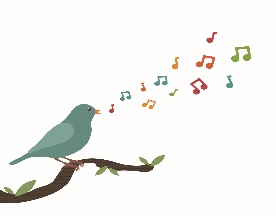 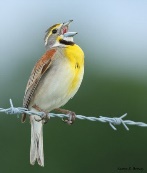 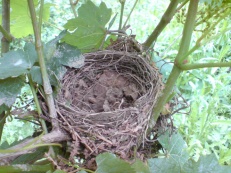 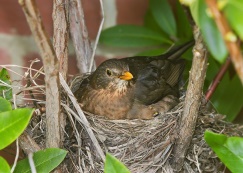 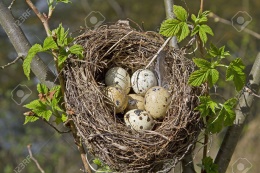 RASTLINE SPOMLADI: Katere rastline rastejo spomladi? Napiši.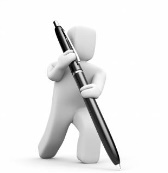 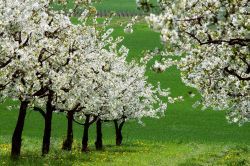 DREVESA ZAČENJAJO DOBIVATI  LISTE  IN CVETOVE. (Trees start to get leaves and blossoms.)DREVO=        LIST =          CVET=  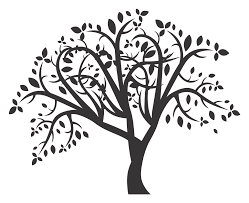 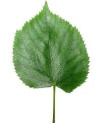 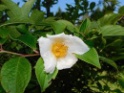 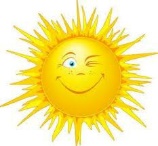 VREME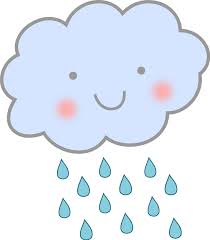 POSTAJA TOPLO.                            S __ __ __ __ SIJE.DEŽ IN SONCE SE IZMENJAVATA MESECA  APRILA.  REČEMO, DA JE APRILA VREME MUHASTO, SAJ VELIKOKRAT  D __ __ __ __ __ .DELO SPOMLADI: Napiši pod slikoOdgovori v celih povedih:1. Od kdaj do kdaj traja pomlad?2. Kateri so pomladni meseci?3. Katere živali zimo prespijo ali predremajo?4. Katere rože rastejo spomladi?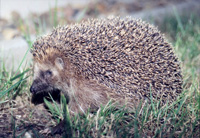 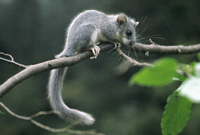 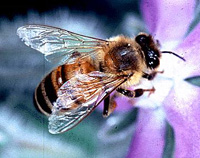 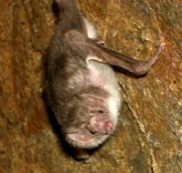 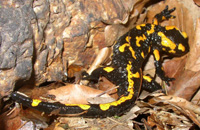 JPČNM 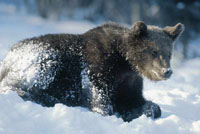 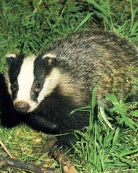 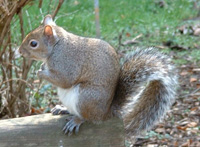 MOČERAD, JEŽ, POLH, ČEBELA,  NETOPIR, MEDVED, JAZBEC, VEVERICAMJV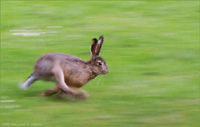 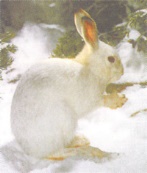 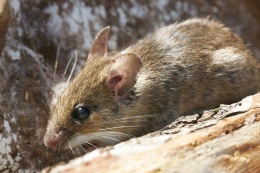 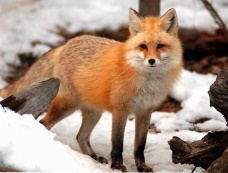 POLJSKI ZPLANINSKI ZML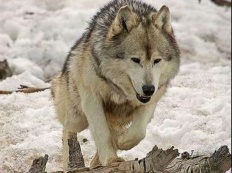 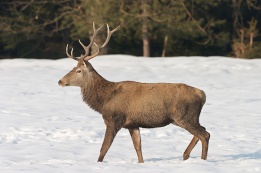 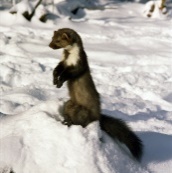 ZAJEC, ZAJEC, VOLK, JELEN, LISICA, MIŠ, KUNA  VJK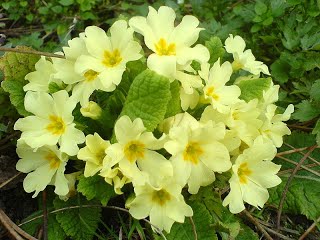 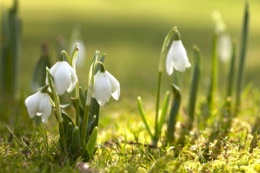 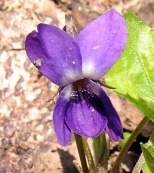 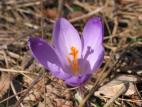 TZVŽ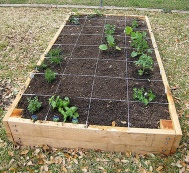 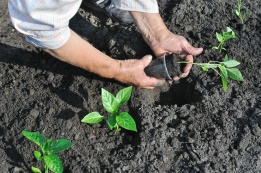 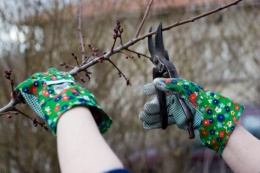 